H L Á Š E N Í   M Í S T N Í H O   R O Z H L A S U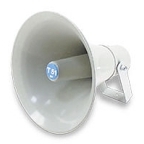 PONDĚLÍ – 6. 1. 2020Milí spoluobčané.Přejeme vám příjemné odpoledne.Poslechněte si naše hlášení.Oznamujeme občanům, že odstrojené vánoční stromky je možné uložit vedle popelnic, nikoliv do popelnice. Zaměstnanci obce je budou následně svážet k likvidaci. Běžný provoz Klubu seniorů začne v úterý 7. ledna 2020 od 14.00 do 17.00 hodin.Kdo z občanů má zájem, jste srdečně zváni.Z technických důvodů se vývoz nádob na plast a papír uskuteční až ve středu 8. 1. 2020. Děkujeme za pochopení.TŘÍKRÁLOVÁ SBÍRKA se v naši obci uskuteční v pátek a sobotu, 10. a 11. ledna.Malí koledníci v doprovodu dospělé osoby vám zazpívají a popřejí do nového roku.V neděli 12. ledna ve 14.00 hodin pořádá Obec Přáslavice TŘÍKRÁLOVOU BESÍDKU, na kterou jste všichni srdečně zváni. V kulturním programu vystoupí děti ze základní a mateřské školy a na závěr za námi přijdou i 3 králové. O malé občerstvení bude postaráno. Těšíme se na vás. NABÍDKA: POPELNICE A TAŠKY NA TŘÍDĚNÝ ODPADPokud máte zájem o popelnici na papír o objemu 120 l za cenu: 100,- Kč/kus, zastavte se na obecním úřadě s občanským průkazem k zaplacení a sepsání smlouvy. Následně si popelnici vyzvednete ve sběrném dvoře.Obec Přáslavice nabízí občanům TAŠKY NA TŘÍDĚNÝ ODPAD (1 sada do rodiny za cenu 39,- Kč). Vyzvednout a zaplatit je můžete na OÚ v době úředních hodin.